Тестна соответствие квалификационным требованиямдля замещения должностей государственной гражданской службы Республики Марий Эл в Министерстве молодежной политики, спорта и туризма (для замещения «главной группы» должностей государственной гражданской службы Республики Марий Эл) Блок «Конституция Российской Федерации и основы конституционного устройства Российской Федерации»Гарантом Конституции Российской Федерации, прав и свобод человека и гражданина является:Являются ли персональные данные государственных служащих, внесенные в личные дела, сведениями, составляющими государственную тайну:Сколько субъектов  в составе Российской Федерации:Подпись претендента ____________________________________Вопрос об образовании в составе Российской Федерации нового субъекта решается:Кто может быть избран Президентом Российской Федерации:6. Какой из субъектов Российской Федерации имеет приоритет во взаимоотношениях с федеральными государственными органами:7.	Устанавливать свои государственные языки наряду с русским языком как государственным языком Российской Федерации вправе:Подпись претендента ____________________________________8. В каком случае гражданин Российской Федерации может быть лишен гражданства?Блок «Основы законодательства о государственной гражданской службе Российской Федерации»9. Какой вид должностей государственной службы законодательством 
о государственной службе не предусмотрен?10.	Какая из перечисленных категорий должностей гражданской службы 
не предусмотрена законом Российской Федерации «О государственной гражданской службе Российской Федерации»?11.	Предельный возраст пребывания на гражданской службе составляет:Подпись претендента ____________________________________12.	Гражданский служащий не может быть освобожден от замещаемой должности гражданской службы и уволен с гражданской службы по инициативе представителя нанимателя в период:13.	В связи с прохождением государственной гражданской службы гражданскому служащему запрещается14.	Право поступления на государственную гражданскую службу имеют:Подпись претендента ____________________________________15.	Супруга заместителя министра одного из федеральных министерств открыла вклад в одном из банков Йеменской Республики во время пребывания 
в туристической поездке. Какие последствия это влечет для заместителя министра?16.	Гражданский служащий входит в состав конкурсной комиссии государственного органа. Его сын подал документы на участие в конкурсе на замещение вакантной должности специалиста в данном государственном органе. 
Что должен сделать гражданский служащий?Блок «Русский язык – государственный язык Российской Федерации»17. Выберите вариант ответа, в котором во всех случаях пишется ЛЛ:18.	Выберите вариант ответа, в котором во всех трех случаях пишется буква Ь:Подпись претендента ____________________________________19.	В каком варианте ответа допущена ошибка в употреблении предлога:20.	В каком слове ударение падает на первый слог?21.	Выберите вариант ответа, в котором знаки препинания
расставлены верно:22. Выберите вариант ответа, в котором перед КАК нужна запятая:Подпись претендента ____________________________________23.	В каком предложении оба выделенных слова пишутся слитно?24.	В каком варианте ответа верно употреблены прописные и строчные буквы?Блок «Информационно-коммуникационные технологии»25. Каким образом вызвать такое меню?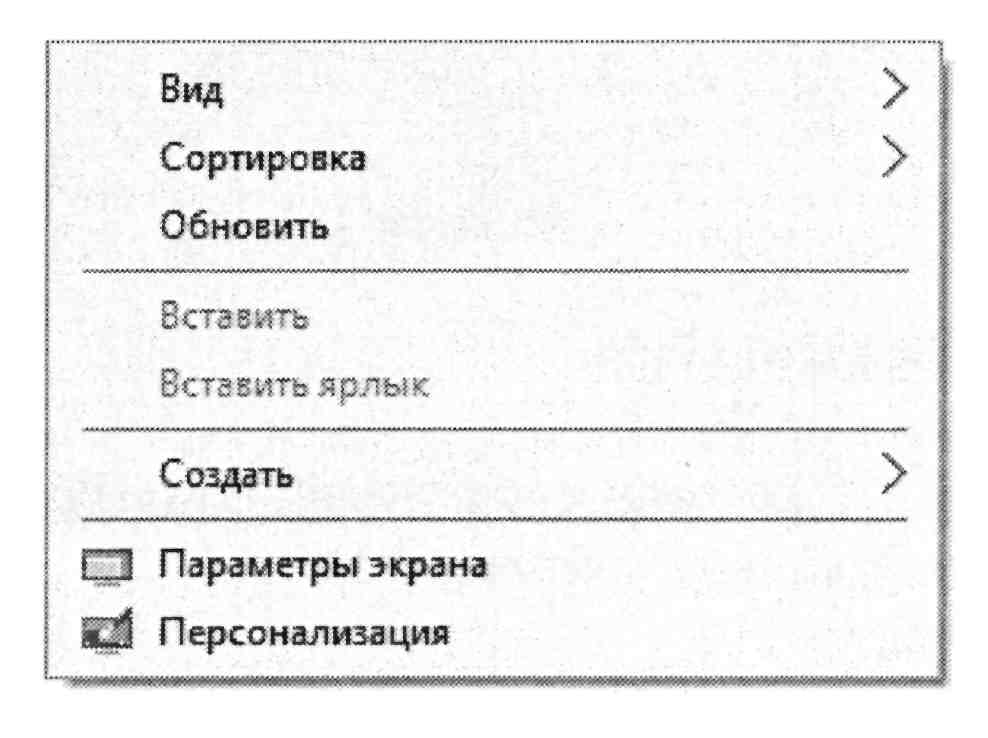 Подпись претендента ____________________________________26. Какое приложение позволяет открывать файлы, обозначенные следующим значком,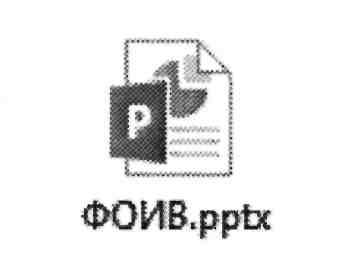 27. Носитель (диск, карта памяти, флэш-накопитель) какого объема позволяет записать на себя файл данного размера?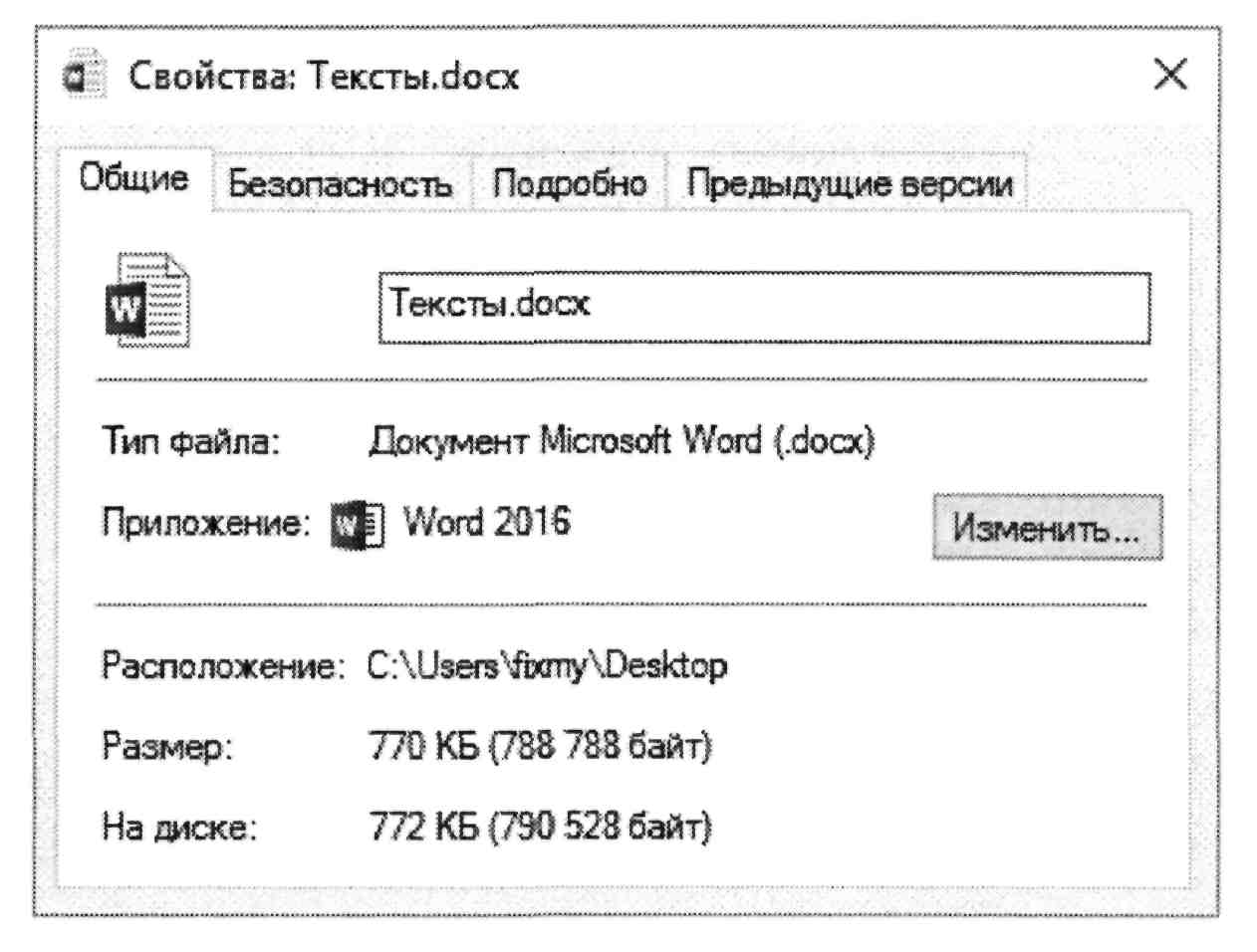 Подпись претендента ____________________________________28. Какое приложение позволяет открывать файлы, обозначенные следующим значком?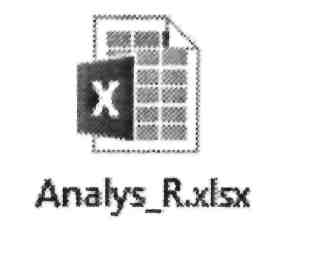 29.   Одна из программ «зависла» (не отвечает). Как вызвать диспетчер задач (показан ниже), чтобы выполнить команду «снять задачу»?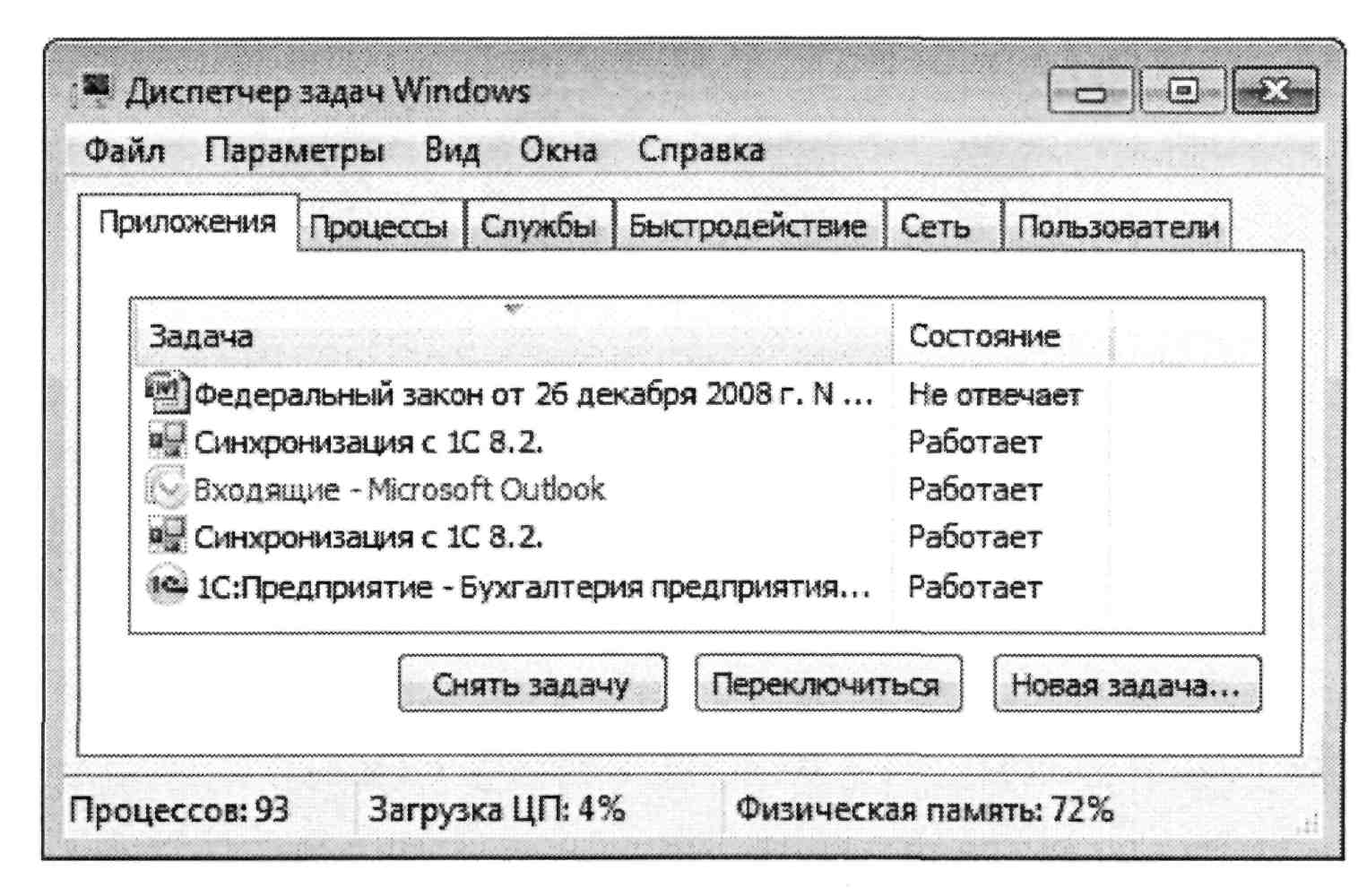 Подпись претендента ____________________________________30. Показанное ниже окно является активным. Вы хотите выделить все файлы в этом окне. Каким сочетанием клавиш это можно сделать?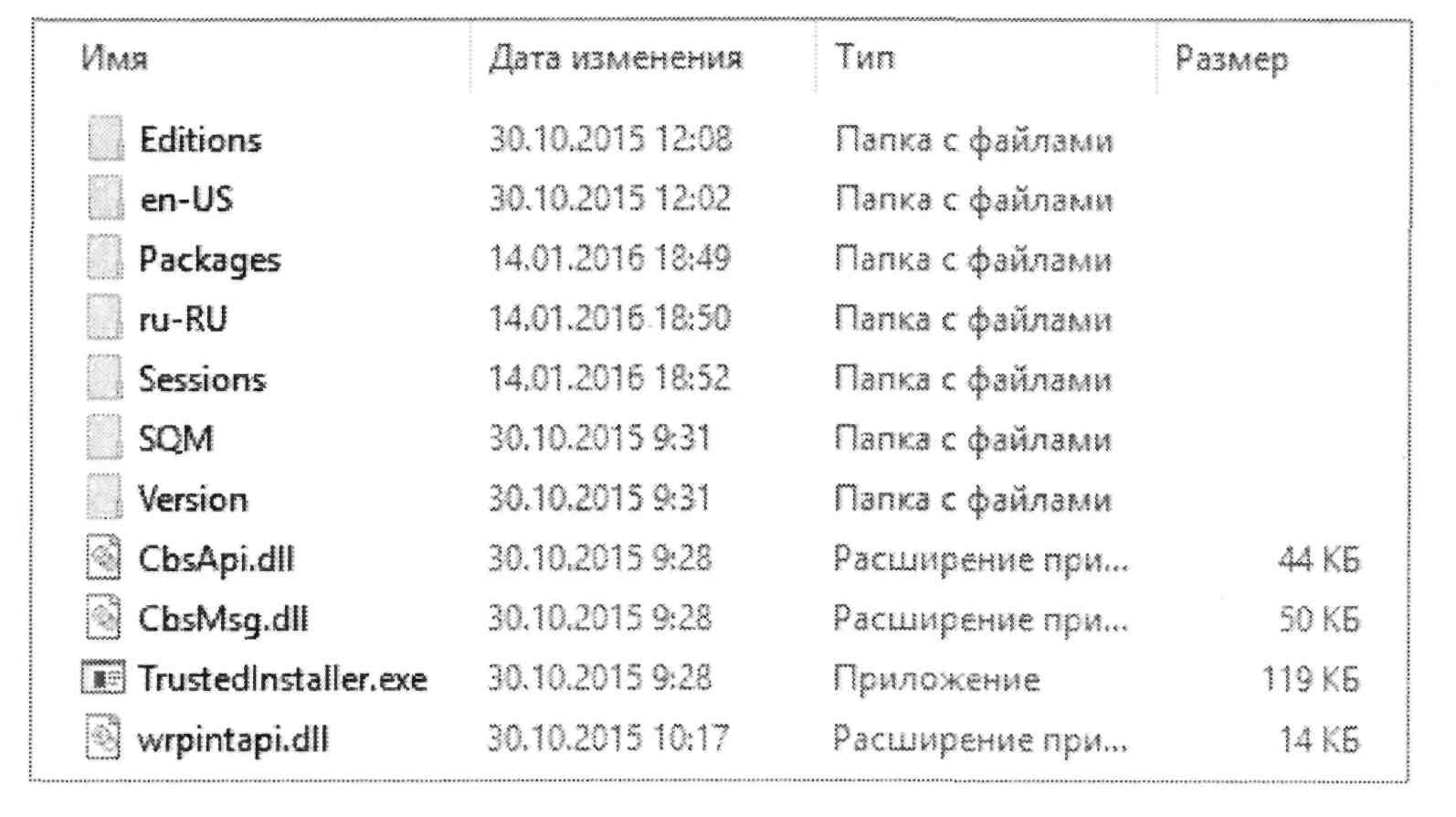 31. Вы вставили в USB-порт съемный диск. На каком значке нужно щелкнуть мышкой, чтобы его увидеть?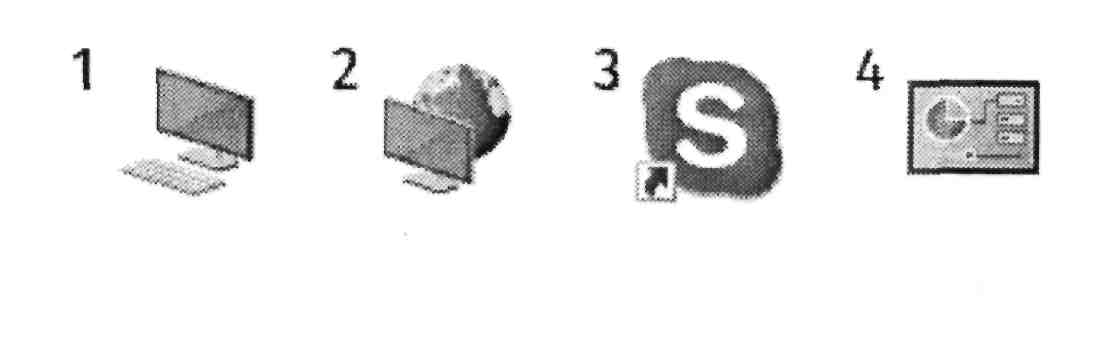 Этот компьютер   Сеть          Skype      ПанельуправленияПодпись претендента ____________________________________32.   Что произойдет, если нажать кнопку «Тип»?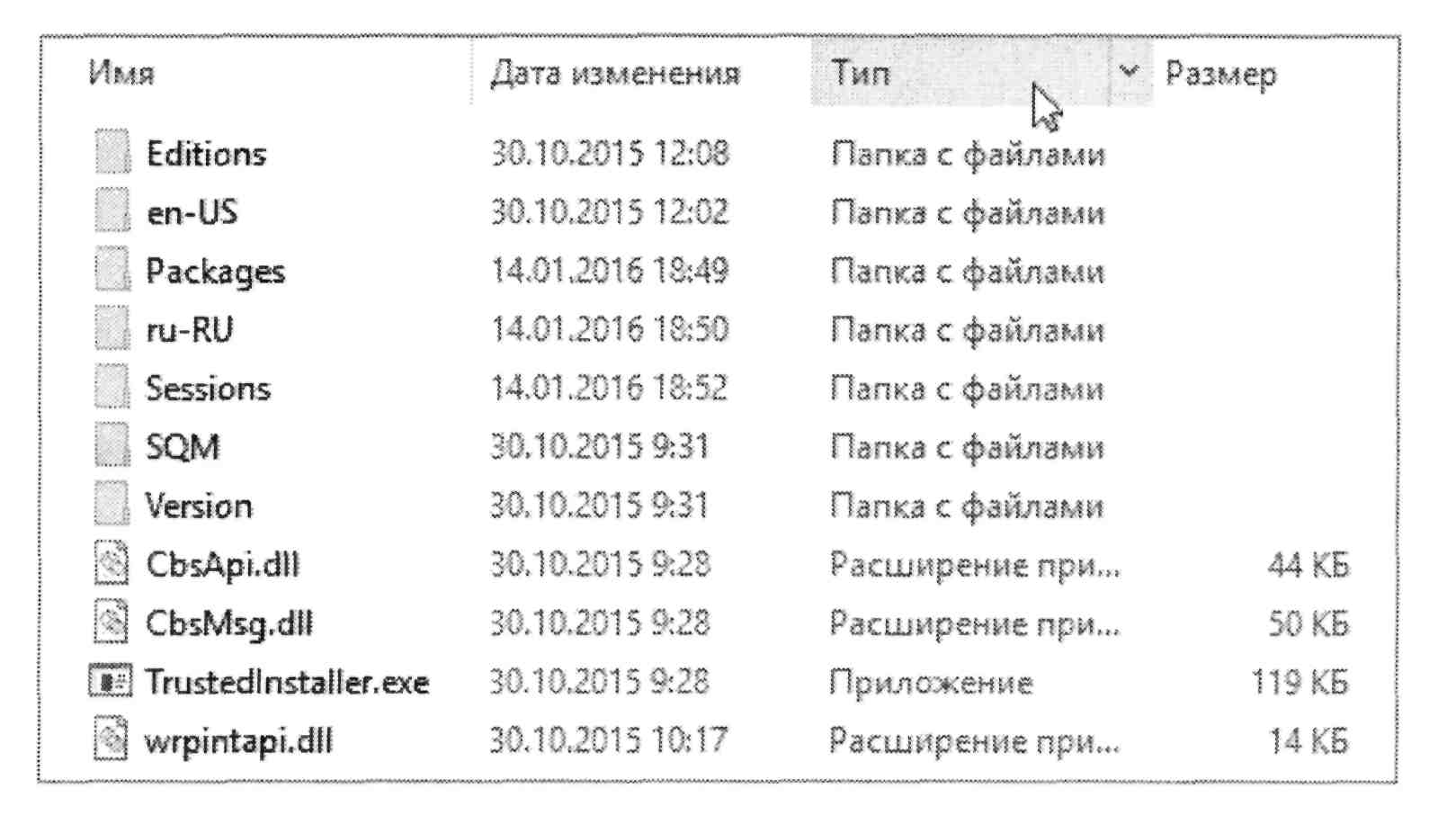 Блок «Основы законодательства Российской Федерации о противодействии коррупции»33. К антикоррупционным запретам, требованиям, ограничениям на
государственной службе относятся:Подпись претендента ____________________________________34.	В сфере противодействия коррупции утрата доверия подразумевает:35.	Государственный служащий обязан уведомить представителя нанимателя:36.	Непринятие гражданским служащим, являющимся стороной
конфликта интересов, мер по предотвращению или урегулированию
конфликта интересов:Подпись претендента ____________________________________37.	В соответствии с уголовным законодательством Российской Федерации предметом взятки могут являться:38.	В соответствии с российским законодательством не могут быть квалифицированы как получение взятки следующие ситуации:39.	Гражданин, совершивший коррупционное правонарушение, может быть лишен права занимать определенные должности государственной службы:Подпись претендента ____________________________________40. Государственный служащий замещает должность в федеральном агентстве, а также работает по совместительству в техническом институте.Федеральное агентство планирует осуществить государственную закупку услуг по осуществлению научно-исследовательских работ. В силу своих должностных обязанностей государственный служащий должен принять участие в разработке технического задания на эту работу.Ему известно, что технический институт заинтересован в выполнении работ по планируемому государственному заказу и собирается принять участие в конкурсе.В данной ситуации:Тест заполнен:		________________________________________________________________						(Ф.И.О___________________________ ____________________________							(подпись, дата)                                                         УТВЕРЖДЕНприказом Министерствамолодежной политики, спорта 
и туризма Республики Марий Элот 14 июня . № 197АПрезидент Российской ФедерацииБКонституционный Суд Российской ФедерацииВГосударственная Дума Федерального Собрания Российской ФедерацииГСовет Федерации Федерального Собрания Российской ФедерацииАда, являютсяБнет, не являютсяВявляются, если при приеме на службу государственный служащий заявил об этом по установленной формеГявляются в тех случаях, когда это установлено федеральными законами и иными нормативными правовыми актами Российской федерацииА79Б86В85Г87Ана референдуме заинтересованных субъектов Российской Федерации по согласованию с Президентом Российской ФедерацииБПрезидентом Российской ФедерацииВСоветом Федерации Федерального Собрания Российской ФедерацииГФедеральным Собранием Российской ФедерацииДзаконодательными (представительными) органами государственной власти заинтересованных субъектов Российской ФедерацииАгражданин Российской Федерации не моложе 35 летБгражданин Российской Федерации старше 40 лет, постоянно проживающий в Российской Федерации не менее 10 летВгражданин Российской Федерации старше 30 лет, не покидавший страну последние 3 годаГгражданин Российской Федерации не моложе 35 лет, постоянно проживающий в Российской Федерации не менее 10 летАреспубликаБкрайВобластьГавтономный округДвсе вышеперечисленные субъекты равноправныАреспублики Российской ФедерацииБвсе субъекты Российской ФедерацииВсубъекты Российской Федерации, имеющие в своем составе этническое большинство, являющееся носителем иного (не русского) языкаГне имеет права ни один субъект Российской ФедерацииАза совершение особо тяжких преступленийБза шпионаж против Российской ФедерацииВза совершение государственного преступленияГгражданин Российской Федерации не может быть лишен гражданстваАдолжности федеральной государственной гражданской службыБдолжности государственной гражданской службы субъекта Российской ФедерацииВвоинские должностиГдолжности правоохранительной службыАпомощники (советники)БспециалистыВобеспечивающие специалистыГпредусмотрены все перечисленные категорииА55 лет для женщин и 60 лет для мужчинБ60 летВ65 летГ70 летАпрофессиональной переподготовки гражданского служащегоБобучения гражданского служащего в образовательной организации высшего образованияВпребывания гражданского служащего в ежегодном отпускеГработы со сведениями, содержащими государственную тайнуАвыполнять любую оплачиваемую работуБзаниматься предпринимательской деятельностью лично или через доверенных лицВучаствовать на платной основе в деятельности органа управления коммерческой организациейГоформлять в собственность недвижимость или иное имуществоАграждане Российской Федерации, достигшие возраста 18 лет и владеющие государственным языком Российской ФедерацииБграждане Российской Федерации, достигшие возраста 18 лет и владеющие государственным языком Российской Федерации и соответствующие квалификационным требованиямВграждане Российской Федерации и граждане иностранных государств, достигшие возраста 18 лет и владеющие государственным языком Российской Федерации и соответствующие квалификационным требованиямГграждане иностранных государств, достигшие возраста 18 лет, владеющие государственным языком Российской Федерации и соответствующие квалификационным требованиямАувольнение в связи с утратой доверияБобъявление выговораВнеобходимость подачи супругой декларации о доходахГникакихАНикаких действий предпринимать не нужноБВ письменной форме уведомить представителя нанимателя и непосредственного начальника о наличии конфликта интересовВСообщить сыну, что тот не может участвовать в конкурсе на данную должностьГСообщить непосредственному начальнику и членам конкурсной комиссии о наличии конфликта интересовАпятиба.. .ьный, криста.. .ьный, ба.. .ансБга... ерея, приви... егия, бю... етеньВниве.. .ировать, апе.. .яция, ба.. .отироватьсяГко.. .ектив, пара.. .ельный, ко.. .егияАиз.. .ятый, январ...ский, тес.. .нитьБдекабр.. .ский, интерв.. ,ю, сем.. .десятВиюн.. .ский, прос.. .ба, мощ.. .ныйГпавил... он, шест... надцать, об... явленныйАодержать победу благодаря советуБдействовать согласно указаниямВприйти вопреки желаниюГдействовать согласно указаАоптовыйБзвонитВэкспертГсредстваАЦель наших энергетиков - максимальное обеспечение внутреннего рынка теплом и светом.БПо оценкам руководителей энергопредприятий - в этом году им предстоит работать в условиях небывалого роста электропотребления.ВПрошлой зимой организации, и социальные объекты города работали бесперебойно.ГОбъемы продаж, по ожиданиям экспертов рухнут почти на 50 %.АДоговор аренды помещения или части помещения регистрируется (?) как обременение прав арендодателя соответствующего помещения.БЗакон «О государственной гражданской службе Российской Федерации» (?) как следует из его преамбулы, устанавливает правовые, организационные и финансово-экономические основы гражданской службы.ВПоложения Закона «О государственной гражданской службе Российской Федерации» распространяются (?) как на федеральных гражданских служащих, так и на гражданских служащих субъектов Российской Федерации.АМой друг, ТАК(ЖЕ) как и я, долго выбирал, ЧТО(БЫ) ему почитать.Б(ПО)ЭТОМУ пути давно не ездили, (ОТ)ТОГО дорога поросла густой травой.ВПришлось отказаться (ОТ) ТОГО, что было задумано, так как деньги (НА)СЧЁТ не поступили.ГЧТО(БЫ) изучить поведение этих животных, биологам пришлось долго наблюдать за ними. ЗА(ТО) результаты наблюдений оказались весьма интересными.Аорганы государственной власти субъектов Российской ФедерацииБвысшие должностные лица Субъектов Российской ФедерацииВЦентральная избирательная Комиссия Российской ФедерацииГруководители Фракций в Государственной Думе Федерального Собрания Российской ФедерацииАЩелчком правой кнопки мышиБЩелчком левой кнопки мышиВСочетанием клавиш «Ctrl + Alt + Del»ГКлавишей «Windows»АГрафический редактор PaintБТекстовый редактор WordВПрограмма для подготовки презентаций PowerPointГПрограмма для работы с таблицами ExcelДБраузер ExplorerА700 байтБ70 МбВ70 КбГ700 КбАГрафический редактор PaintБТекстовый редактор WordВПрограмма для подготовки презентаций PowerPointГПрограмма для работы с таблицами ExcelДБраузер ExplorerАСочетанием клавиш «Ctrl + Alt + Del»БСочетанием клавиш «Ctrl + Shift»ВСочетанием клавиш «Ctrl + Alt + Shift»ГСочетанием клавиш «Ctrl + X»АCtrl + AБCtrl + VВCtrl + AltГCtrl + ShiftА1Б2В3Г4АФайлы одного типа сгруппируются вместеБПроизойдет изменение типа выбранных файловВСтолбец «Тип файла» будет удаленГСправа от столбца «Тип файла» добавится новый столбецАзапрет на нахождение на государственной службе близких родственников при наличии их подчиненности друг другуБограничения на публичные высказывания в отношении деятельности государственных органовВтребование прохождения процедуры оформления допуска к информации,
составляющей государственную тайнуАутрату доверия государственного гражданского служащего по отношению к представителю нанимателяБутрату доверия представителя нанимателя по отношению к государственному гражданскому служащемуВутрату доверия комиссии по соблюдению требований к служебному поведению и урегулированию интересов по отношению к руководителю государственного органаГутрату доверия комиссии по соблюдению требований к служебному поведению и урегулированию интересов по отношению к государственному гражданскому служащемуАобо всех случаях обращения к нему каких-либо лиц в целях склонения его к совершению коррупционных правонарушенийБобо всех случаях обращения каких-либо лиц к другим государственным служащим в целях склонения их к совершению коррупционных правонарушенийВтолько о тех случаях обращения к нему каких-либо лиц в целях склонения его к совершению коррупционных правонарушений, которые имели место в течение рабочего времениАвлечет применение к гражданскому служащему мер дисциплинарной ответственностиБявляется правонарушением, влекущим увольнение гражданского служащего с гражданской службыВвлечет применение к гражданскому служащему мер уголовной ответственностиАденьгиБимуществоВценные бумагиГвсе вышеперечисленноеАполучение должностным лицом вознаграждения за использование исключительно личных, не связанных с его должностным положением, отношенийБза совершение должностным лицом действий по службе имущество передается, не лично ему либо его родным или близким, а заведомо другим лицам, и должностное лицо, его родные или близкие не извлекают из этого имущественную выгодуВполучение должностным лицом вознаграждения до совершения им действий по службе в пользу лица, передавшего вознаграждениеГполучение должностным лицом вознаграждения за общее покровительство или попустительство по службеАпо решению комиссии по соблюдению требований к служебному поведению и урегулированию конфликта интересовБпо решению представителя нанимателя государственного органа, где гражданин замещал должность государственной службыВпри включении гражданина в реестр граждан, совершивших коррупционные правонарушенияГпо решению Президента Российской ФедерацииДпо решению судаАимеется конфликт интересов, поскольку в случае победы в конкурсе технического института увеличится рабочая нагрузка государственного служащего в техническом институте, а это в свою очередь может повлиять на качество и объем выполнения должностных обязанностей по месту прохождения государственной службы в федеральном агентствеБимеется конфликт интересов, поскольку государственный служащий может повлиять на содержание технического задания и обеспечить преимущество организации, от которой получает доходВконфликт интересов отсутствует, поскольку нет информации, свидетельствующей о возможности извлечения материальной выгоды от принятого решения государственным служащим или членами его семьиГконфликт интересов отсутствует, поскольку по сравнению с остальными потенциальными участниками конкурса технический институт может выполнить работы наиболее качественно и по разумной ценеДконфликт интересов отсутствует, поскольку не имеется обстоятельств, свидетельствующих о том, что государственный гражданский служащий намерен злоупотребить своим должностным положением